Contenu de la conférenceAdoration des MagesIntroductionSujet des MagesLa peinture bibliqueHistoriqueQui sont les Mages ? Où sont-ils ? Date et lieu de l’AdorationToiles répertoriéesLes divers tableaux :Au QuébecEn Europe Toiles au QuébecPeintresLieux et églises ConclusionPériode de questionsRemerciements Conférence surL’Adoration des Mages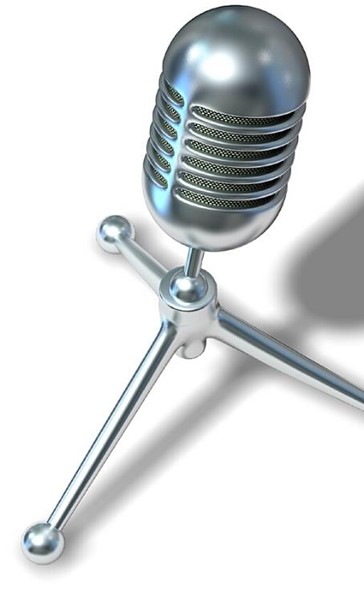 2019Conférence l’Adoration des Mages Proposée par Guy Robert JrÀ l’Association Québec – France Rive-Droite de Québec Titre OrganisationConférence Association Québec France Rive-Droite de QuébecLieu et HeureResponsables 